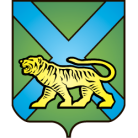 ТЕРРИТОРИАЛЬНАЯ ИЗБИРАТЕЛЬНАЯ КОМИССИЯ
ГОРОДА УССУРИЙСКАРЕШЕНИЕг. Уссурийск
О смене фамилии председателя участковой избирательной комиссииизбирательного участка № 2801	На основании письменного заявления председателя участковой избирательной комиссии избирательного участка № 2801 Грошевой Натальи Владимировны и представленных документов, территориальная избирательная комиссия города УссурийскаРЕШИЛА:1. Председателя участковой избирательной комиссии избирательного участка № 2802 Грошеву Наталью Владимировну считать Суровцевой Натальей Владимировной. 2. Выдать председателю участковой избирательной комиссии избирательного участка № 2801 Суровцевой Наталье Владимировне удостоверение установленного образца.3. Направить настоящее решение в участковую избирательную комиссию избирательного участка № 2801.4. Разместить настоящее решение на официальном сайте администрации Уссурийского городского округа в разделе «Территориальная избирательная комиссия города Уссурийска» в информационно-телекоммуникационной сети «Интернет».Председатель комиссии		                     	              О.М. МихайловаСекретарь заседания					                              Н.А. Ферман03 июня 2016 года                           №  38/06